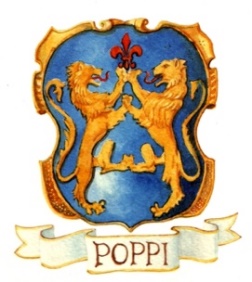 SCHEDATURA EDIFICI IN ZONA RURALEper il Piano Operativo del Comune di PoppiVisto che il Comune  ha recentemente adottato il PIANO STRUTTURALE INTERCOMUNALE dell'Unione dei Comuni Montani del Casentino, redatto dai comuni di Bibbiena, Chiusi della Verna, Castel Focognano, Castel San Niccolò, Chitignano, Montemignaio, Ortignano Raggiolo, Poppi, Pratovecchio Stia e Talla e pertanto si rende necessario procedere alla redazione del nuovo strumento della pianificazione urbanistica “Piano Operativo Comunale POC”, anch’esso adeguato alla disciplina Regionale del P.I.T./P.P.R. e al Piano Strutturale Intercomunale.Che il POC dovrà essere finalizzato al raggiungimento degli obiettivi fissati dalla legge quali: il contenimento del consumo del suolo, la rigenerazione e riqualificazione urbana, la tutela e la valorizzazione del territorio nelle sue caratteristiche ambientali e paesaggistiche, nonché dei suoi elementi storici e culturali, la promozione di condizioni di attrattività del sistema regionale e dei sistemi locali, per lo sviluppo, l'innovazione e la competitività delle attività produttive e terziarie, la promozione di maggiori livelli di conoscenza del territorio e del patrimonio edilizio esistente per assicurare l'efficacia delle azioni di tutela e sostenibilità degli interventi di trasformazione. In data 22.12.2023 è stata affidata la redazione del suddetto PIANO OPERATIVO all’Architetto Ruggero Raggi coadiuvato nella redazione della Schedatura degli immobili in zona rurale dall’Università degli Studi di Firenze, con il Professore Giovanni Pancani, Anastasia Cottini, PhD e borsista dell’Università, e un gruppo di studenti del corso di Rilievo dell’Architettura.Tale operazione richiede la compilazione, per mano dei soggetti su elencati e dotati di tesserino di riconoscimento, di un file mediante, in primis, la raccolta di documentazione fotografica del solo esterno della struttura e un successivo rilievo a vista dei materiali e della morfologia, al fine di redigere un catalogo dettagliato per disciplinare così gli interventi sugli edifici in zona rurale, come richiesto dall’art. 95 c. 2, LR. 65/14.Per informazioni può essere contattato l’ufficio Urbanistica Fiorini Roberto 0575 502213   fioriniroberto@casentino.toscana.itCendali Riccardo 0575502205 riccardocendali@casentino.toscana.itFrancesco Ristori 0575502214  francescoristori@casentino.toscana.itIl Sindaco di Poppi